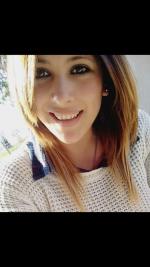 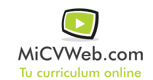 ESTUDIOSTécnica superior en Radiología 12/2013FP1 (Formación Profesional). Ciencias de la Salud Instituto superior particular incorporado. RosarioLicenciatura en administración de empresas 0/0Cursando: LicenciadoEste año comencé a hacer la carrera a distancia. . Administración y Dirección de Empresas . DiazEXPERIENCIA LABORALNiñera 0/2018-0/2018
-- Selecciona -- ((Seleccionar)) 
Diaz (Santa fe)
Cuidado de dos ñinosForrajeria 0/2018-0/0
-- Selecciona -- (Atención al cliente) 
Diaz Argentina
Agencia de Lotería y pago Fácil 0/2016-0/2017
Atención al cliente ((Seleccionar)) 
Cobro de impuestos y jugadas de quiniela
Diaz ArgentinaInformación adicionalInformación adicionalInformación adicional